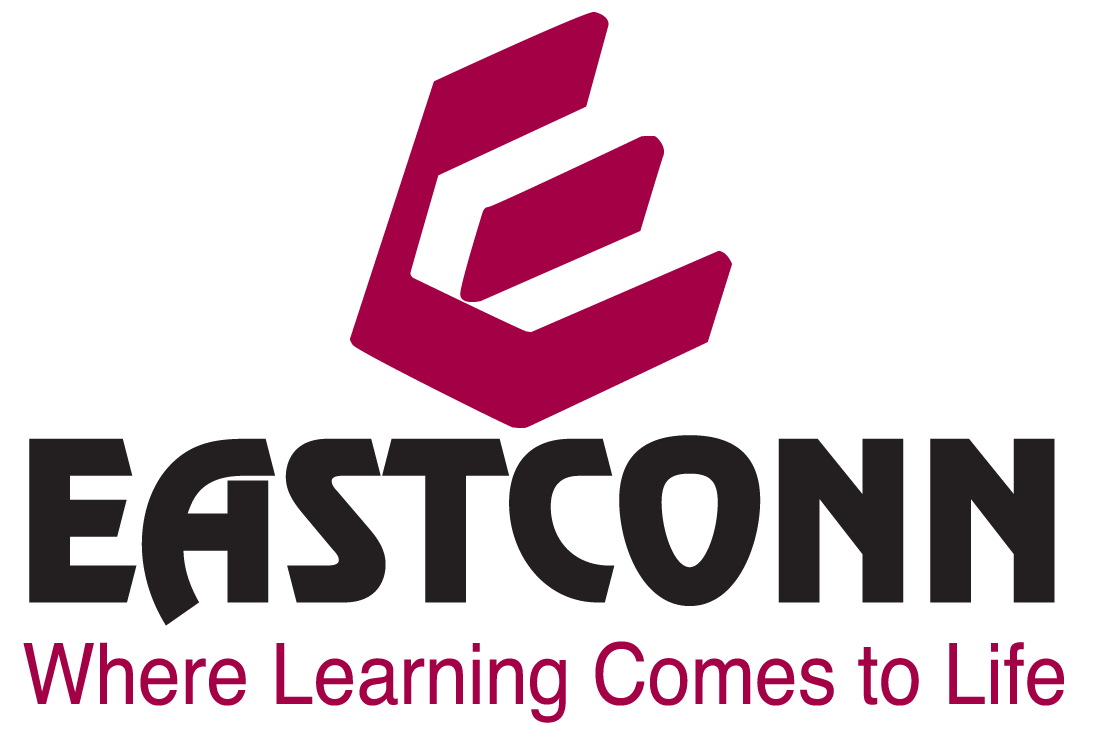 Welcome! 		…to the 2019-2020 school year! We hope you all had a great summer!October is National Farm to School Month! Join us and thousands of schools, early care and education sites, farms, communities and organizations across the country as we celebrate food education, school gardens and lunch trays filled with healthy, local ingredients!October 9th is National Stop Bullying Day, which is referred to by some as “Unity Day” is observed annually on the second Wednesday in October. This annual designation is designed to bring awareness of the need to stand up against and put an end to bullying. 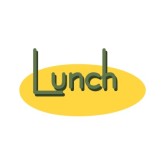 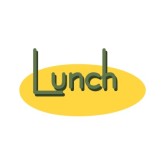 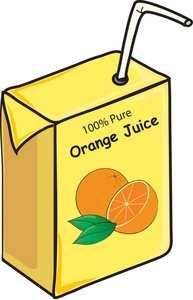 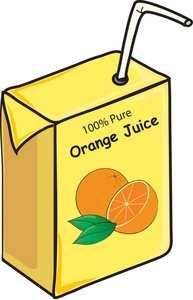 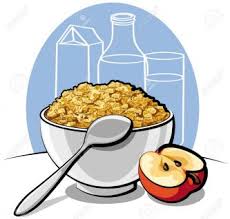 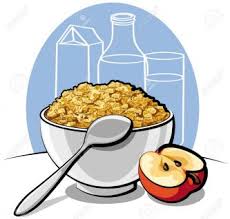 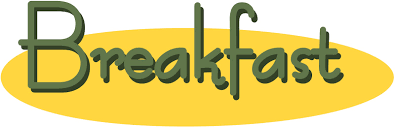 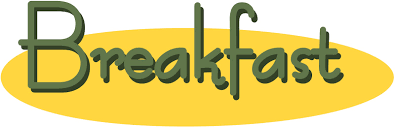 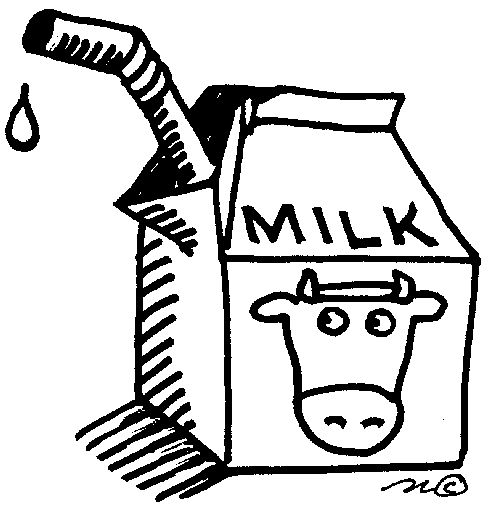 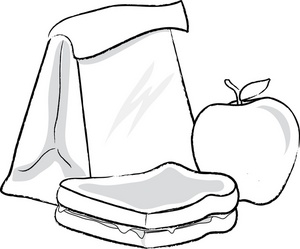 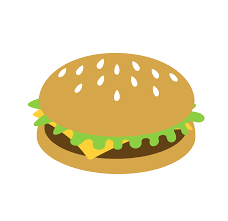 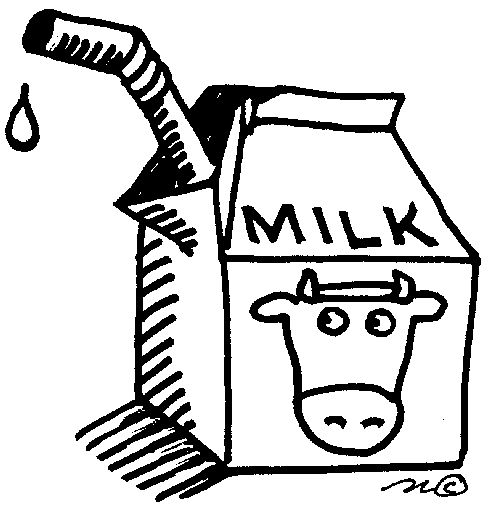 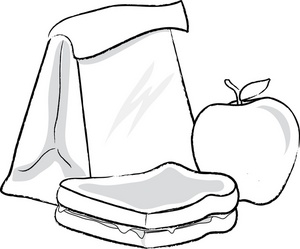 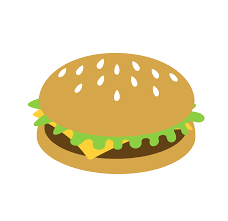 This is an equal opportunity institution.9/3010/110/210/310/4Shepard’s PieChicken FajitaBacon Cheddar Sloppy JoeFrench Bread PIZZAw/ potato crustOnions, PeppersBurgerOven Baked FriesCheese or RoniGolden Carrots& CheeseMaple Baked BeansRainbow TrayGarden SaladRainbow TrayFlour TortillaRainbow Trayw/ Fruit & VeggiesRainbow Trayw/ Fruit & VeggiesRainbow Trayw/ Fruit & Veggiesw/ Fruit & Veggiesw/ Fruit & VeggiesAlt. Popcorn ChickenAlt. Popcorn ChickenAlt. Popcorn ChickenAlt. Popcorn ChickenAlt. Popcorn Chicken10/710/810/910/1010/11Mini Corn DogsCheese QuesadillaFrench Toast SticksBeef-a- Roni!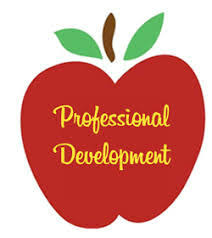 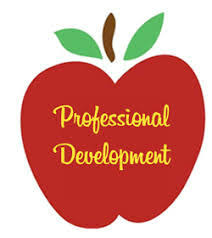 Maple Baked BeansZesty Tom Salsa Chicken SausageGarlic KnotRainbow TraySweet Steamed Corn Hash BrownsGarden Saladw/ Fruit & VeggiesRainbow TrayRainbow TrayRainbow Trayw/ Fruit & Veggiesw/ Fruit & Veggiesw/ Fruit & VeggiesAlt. Chicken Patty Alt. Chicken PattyAlt. Chicken PattyAlt. Chicken Patty10/1410/1510/1610/1710/18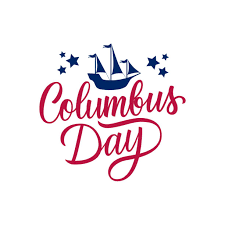 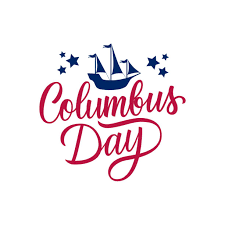 Beef & Bean Chili Rodeo BurgerGeneral Tso’s ChickenFrench Bread PIZZATopped w/ CheeseBBQ Sauce & ChedSteamed BroccoliCheese or RoniTortilla ChipsOnion RingSeasoned Brown RiceCucumber WheelsGolden Corn Baked BeansFortune CookieRainbow TrayRainbow TrayRainbow TrayRainbow Trayw/ Fruit & Veggiesw/ Fruit & Veggiesw/ Fruit & Veggiesw/ Fruit & VeggiesAlt.  Cheesy BreadAlt.  Cheesy BreadAlt.  Cheesy BreadAlt. Cheesy Bread  10/2110/2210/2310/2410/25Toasted CheeseCrunchy Beef TacosChicken & WafflesChicken Parm RollFried Dough PIZZAPotato ChipsCheese, Lettuce,Sweet Potato FriesGarden Saladw/ Sauce & CheeseCrisp Baby Carrots & SalsaRainbow TrayRainbow TrayIt. Green Bean Saladw/ Ranch DipCheesy Refried Beans w/ Fruit & Veggiesw/ Fruit & VeggiesRainbow TrayRainbow TrayRainbow Tray w/ Fruit & Veggiesw/ Fruit & Veggiesw/ Fruit & VeggiesAlt. All Beef Hot DogAlt. All Beef Hot DogAlt. All Beef Hot DogAlt. All Beef Hot DogAlt. All Beef Hot Dog10/2810/2910/3010/31Crispy Chicken Mexican Rice Bowl Cheese BurgerBBQ Chicken Tenders  w/ DipSeasoned Chicken, Lettuce & TomatoCilantro Lime BrownGolden Corn, Bread  Black Beans, SalsaCowboy  BeansRiceStick,  Rainbow TrayCheese  & Brown RicePotato ChipsSteamed Broccoli w/ Fruit & VeggiesRainbow TrayRainbow TrayRainbow TrayIt’s Nationalw/ Fruit & Veggiesw/ Fruit & Veggiesw/ Fruit & VeggiesChocolate Day!Alt. Meatball GrinderAlt. Meatball GrinderAlt. Meatball GrinderAlt. Meatball Grinder